
О внесении изменений в постановлениеот 26.02.2016 № 445-п «О создании комиссии по противодействию коррупции администрации муниципального образования Соль-Илецкий городской округ»В соответствии с Федеральным законом от 25.12.2008 № 273-ФЗ «О противодействии коррупции», Федеральным законом от 25.12.2008 № 274-ФЗ «О внесении изменений в отдельные законодательные акты Российской Федерации в связи с принятием Федерального закона «О противодействии коррупции», законом Оренбургской области от 15.09.2008 № 2369/497- IV- ОЗ «О противодействии коррупции в Оренбургской области» постановляю:1. Внести изменения в постановление от 26.02.2016 № 445-п «О создании комиссии по противодействию коррупции администрации муниципального образования Соль-Илецкий городской округ»:1.1. приложение № 2 к постановлению изложить в новой редакции согласно приложению к настоящему постановлению.2. Контроль за исполнением настоящего постановления возложить на заместителя главы администрации городского округа - руководителя аппарата В.М. Немича.3. Постановление вступает в силу после официального опубликования (обнародования).Глава муниципального образованияСоль-Илецкий городской округ                                                       А.А. КузьминРазослано:  прокуратура Соль-Илецкого района, в дело, юридический отдел, комитет по профилактике коррупционных правонарушений Оренбургской области   Составкомиссии по  противодействиюкоррупции администрации муниципальногообразования  Соль-Илецкий городской округ 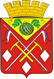 АДМИНИСТРАЦИЯ
МУНИЦИПАЛЬНОГО
ОБРАЗОВАНИЯ
СОЛЬ-ИЛЕЦКИЙ
ГОРОДСКОЙ ОКРУГ
ОРЕНБУРГСКОЙ  ОБЛАСТИ
ПОСТАНОВЛЕНИЕ08.12.2020  № 4253-пПриложение                                                                        к постановлению администрации                                                                        муниципального образования                                                                       Соль-Илецкий городской округ                                                                       от 08.12.2020 № 4253-пПриложение № 2 к постановлению администрации  муниципального образования Соль-Илецкий городской округот 26.02.2016 № 445-п                                                                        Немич Валентин Михайлович- председатель комиссии,  заместитель главы администрации городского округа  - руководитель аппарата;  Терещенко Дмитрий Викторович  - заместитель председателя комиссии, начальник отдела внутреннего муниципального финансового контроля администрации городского округа; Эпп Анна Николаевна - секретарь комиссии, ведущий специалист ответственный за работу по профилактике коррупционных и иных правонарушений сектора по вопросам муниципальной службы и кадровой работе администрации городского округа; Члены комиссии:Члены комиссии:Хафизов Артем Рафаилович- первый заместитель главы администрации городского округа - заместитель главы администрации городского округа по строительству, транспорту, благоустройству и ЖКХ; Вахнин Владимир Юрьевич- начальник управления сельского хозяйства;Сайгина Елена Викторовна  - заместитель главы администрации городского округа по социальным вопросам;ГайворонскаяМарина Николаевна-председатель контрольно-счётной палаты муниципального образования Соль-Илецкий городской округ (по согласованию)Кольчинский Владислав Валерьевич- оперуполномоченный группы ЭБ и ПК ОМВД России по Соль-Илецкому городскому округу (по согласованию); Мищенко Наталья Юрьевна - начальник сектора по вопросам муниципальной службы и кадровой работе администрации городского округа;ПодковыроваЮлия Валентиновна- заместитель главы администрации городского округа по экономике,  бюджетным отношениям и инвестиционной политике; Черномырдин Андрей Александрович - начальник отдела по управлению муниципальным имуществом администрации городского округа; - специалист юридического отдела администрации городского округа 